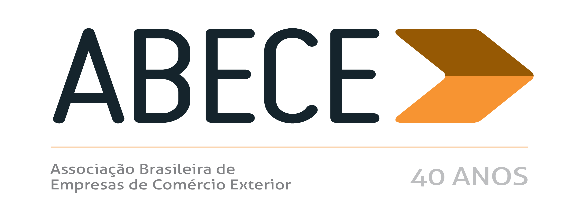 RESENHA SEMANAL ABECEPrezado Associado,Segue resumo das normas que consideramos mais relevantes para os associados veiculadas nas semanas de 16 a 20 de janeiro de 2017.Trata-se de informação de caráter exclusivo para associados com divulgação restrita.Para cancelar o recebimento, solicitamos enviar mensagem neste e.mail.AtenciosamenteSecretaria Executiva da ABECEATO DECLARATÓRIO EXECUTIVO Nº 2, DE 12 DE JANEIRO DE 2017 (DOU 16/1/2017) –CIRCULAR SECEX Nº 2, DE 13 DE JANEIRO DE 2017(DOU 16/1/2017)SOLUÇÃO DE CONSULTA Nº 4, DE 12 DE JANEIRO DE 2017 (DOU 17/01/2017)SOLUÇÃO DE DIVERGÊNCIA Nº 1, DE 13 DE JANEIRO DE 2017 (DOU 18/01/2017)PORTARIA MDIC No - 7, DE 16 DE JANEIRO DE 2017 (DOU 17/1/2017) NOTICIAS SISCOMEX IMPORTAÇÃO Nº 5, DE 16 DE JANEIRO DE 2017NOTICIAS SISCOMEX IMPORTAÇÃO NºS 11 E 12, DE 16 e 19 DE JANEIRO DE 2017ANEXOCIRCULAR SECEX Nº 2, DE 13 DE JANEIRO DE 2017(DOU 16/1/2017)O SECRETÁRIO DE COMÉRCIO EXTERIOR DO MINISTÉRIO DA INDÚSTRIA, COMÉRCIO EXTERIOR E SERVIÇOS, de acordo com o disposto no art. 17 do Anexo I ao Decreto nº 8.917, de 29 de novembro de 2016, e na Portaria MDIC nº 124, de 5 de maio de 2016, no uso de suas atribuições, institui consulta pública nos termos da presente Circular. 1. Fica aberto, a contar da data de publicação desta consulta pública, o prazo de 40 (quarenta) dias para que sejam apresentadas sugestões de alteração da proposta de Decreto que disporá sobre os procedimentos relativos a indústrias fragmentadas em investigações de defesa comercial. A proposta de Decreto se encontra disponível para acesso no endereço eletrônico http://www.mdic.gov.br/imag e s / R E P O S I TO R I O / s e c e x / d e c o m / C o n s u l t a _ p ú b l i c a / M i n u t a _ D e c r e - to_ID_Fragmentada.pdf ou por meio do site do Ministério da Indústria, Comércio Exterior e Serviços (www.mdic.gov.br) na seção "Comércio Exterior", link "Defesa Comercial" opção "Consultas Públicas". 2. Eventuais sugestões deverão ser encaminhadas ao Departamento de Defesa Comercial - DECOM, por intermédio do e-mail i n d u s t r i a f r a g m e n t a d a @ m d i c . g o v. b r. 3. No campo "assunto" do e-mail, deverá constar obrigatoriamente "Consulta Pública - Indústria Fragmentada". 4. O conteúdo da mensagem deverá indicar claramente o nome do proponente, o endereço e o telefone, além de eventuais informações sobre órgãos, entidades ou empresas que represente, sendo vedada a apresentação de perguntas anônimas, conforme o artigo 5º, IV da Constituição da República Federativa do Brasil, de 1988. 5. As sugestões devem ser encaminhadas em arquivo anexo à mensagem eletrônica no formato ".doc" ou ".docx", devendo indicar clara e objetivamente as sugestões acerca do Decreto em questão. 6. A apresentação de sugestões não obriga a Secretaria de Comércio Exterior - SECEX a aceitá-las, no todo ou em parte. 7. Todas as sugestões recebidas em conformidade com o disposto nesta Circular serão analisadas em conjunto e não serão objeto de resposta escrita nem individualizada por parte da SECEX. 8. As sugestões enviadas em desacordo com o disposto nesta Circular não serão analisadas. 9. Esta Circular entra em vigor na data de sua publicação. ABRÃO MIGUEL ÁRABE NETO ATO DECLARATÓRIO EXECUTIVO Nº 2, 12 DE JANEIRO DE 2017 (DOU 16/1/2017)Certifica como Operador Econômico Autorizado a empresa que especifica. O COORDENADOR NACIONAL DO CENTRO DE CERTIFICAÇÃO E MONITORAMENTO DOS OPERADORES ECONÔ- MICOS AUTORIZADOS, da COORDENAÇÃO-GERAL DE ADMINISTRAÇÃO ADUANEIRA, instituído por meio da Portaria RFB nº 45, de 8 de janeiro de 2015, no uso da atribuição que lhe confere o art. 18 da Instrução Normativa RFB nº 1598, de 9 de dezembro de 2015, e tendo em vista o que consta do Dôssie nº 10120.001283/0315-70, resolve: Art. 1º. Certificar como Operador Econômico Autorizado, em caráter precário, com prazo de validade indeterminado, na modalidade OEA-SEGURANÇA, DEPOSITÁRIO DE MERCADORIA SOB CONTROLE ADUANEIRO, a empresa ATLÂNTICO TERMINAIS S.A., inscrita no CNPJ sob o nº 04.538.449/0001-69. Art.2º. Esta certificação se restringe ao CNPJ do estabelecimento referenciado no artigo 1º. Art. 3º. Este Ato Declaratório Executivo entra em vigor na data de sua publicação no Diário Oficial da União. FABIANO QUEIROZ DINIZSECRETARIA DA RECEITA FEDERAL DO BRASIL SUBSECRETARIA DE TRIBUTAÇÃO E CONTENCIOSO COORDENAÇÃO-GERAL DE TRIBUTAÇÃO SOLUÇÃO DE CONSULTA Nº 4, DE 12 DE JANEIRO DE 2017 (DOU 17/01/2017)ASSUNTO: Contribuição para o PIS/Pasep EMENTA: Não integram a base de cálculo da Contribuição para o PIS/Pasep, tanto no regime de apuração cumulativa quanto no regime de apuração não cumulativa, as receitas referentes a vendas canceladas, correspondentes à anulação de valores registrados como receita. A emissão de nota fiscal pela pessoa jurídica tem caráter instrumental e probatório em relação ao fato gerador da contribuição, gerando contra ela presunção relativa de veracidade de seus dados, aplicável pelo fisco, a seu critério, inclusive no caso de irregularidade na emissão. Contudo, a alteração da nota fiscal efetuada pela pessoa jurídica após sua emissão: a) altera os efeitos decorrentes da emissão da nota fiscal original, se efetuada em conformidade com a legislação; b) não altera os efeitos decorrentes da emissão da nota fiscal original, se efetuada em contrariedade à legislação, permitindo-se, todavia, à pessoa jurídica demonstrar em cada caso individual a verdade dos fatos. Portanto, nos casos em que a alteração da nota fiscal é feita em contrariedade à legislação, o fisco pode, a seu critério, utilizar a nota fiscal original como fonte informativa para verificação dos efeitos fiscais da operação, cabendo à pessoa jurídica demonstrar, para cada caso individual, que a operação efetivamente ocorreu de maneira diversa daquela constante da nota fiscal original. Equívocos no preenchimento de nota fiscal relativos à quantidade de mercadoria entregue ao adquirente ou ao preço unitário das mercadorias não caracterizam cancelamento de vendas e, portanto, não alteram o fato gerador e a base de cálculo da Contribuição para o PIS/Pasep. Ademais, para efeitos da legislação tributária federal, na hipótese em que ocorrem equívocos no preenchimento de nota fiscal relativos à quantidade de mercadoria entregue ao adquirente ou ao preço unitário das mercadorias descobertos posteriormente à entrega ao adquirente e início de sua utilização, não cabe: a) regularização da nota fiscal nos termos do inciso III do caput do art. 21 do Convênio Sinief s/nº, de 15 de dezembro de 1970, porquanto revogado o § 6º do mesmo art. 21 do Convênio Sinief s/nº, de 1970, pelo Ajuste Sinief nº 03, de 1987; b) cancelamento da nota fiscal, porquanto já houve a efetiva circulação da mercadoria; c) carta de correção, em papel ou eletrônica, porquanto os equívocos referem-se a variáveis que determinam o valor do Imposto sobre Produtos Industrializados (IPI); d) comunicação por escrito de que trata o § 1º do art. 327 do Regulamento do IPI, porquanto tais equívocos tornam a nota fiscal sem efeitos fiscais, salvo em favor do Fisco, nos termos do art. 427 do mencionado Regulamento; e) comunicação da pessoa jurídica adquirente à pessoa jurídica vendedora de qualquer natureza ou nomenclatura estabelecida pela legislação dos Estados da federação relativa ao ICMS, porquanto não prevista na legislação tributária federal. DISPOSITIVOS LEGAIS: Decreto nº 7.212 (RIPI), de 2010, arts. 235, 327, §§ 1º, 2º e 4º, 395, inciso I, e 404; Convênio Sinief s/nº, de 1970, arts.12, e 21; Ajuste Sinief nº 01, de 1986; Ajuste Sinief nº 03, de 1987; Ajuste Sinief nº 07, de 2005, cláusulas décima segunda e décima quarta A; PN CST nº 242, de 1972; Lei nº 10.637, de 2002, art. 1º. Consulta parcialmente vinculada à Solução de Consulta Cosit nº 111, de 22 de abril de 2014, publicada no DOU de 26 de maio de 2014. ASSUNTO: Contribuição para o Financiamento da Seguridade Social - Cofins EMENTA: Não integram a base de cálculo da Cofins, tanto no regime de apuração cumulativa quanto no regime de apuração não cumulativa, as receitas referentes a vendas canceladas, correspondentes à anulação de valores registrados como receita. A emissão de nota fiscal pela pessoa jurídica tem caráter instrumental e probatório em relação ao fato gerador da contribuição, gerando contra ela presunção relativa de veracidade de seus dados, aplicável pelo fisco, a seu critério, inclusive no caso de irregularidade na emissão. Contudo, a alteração da nota fiscal efetuada pela pessoa jurídica após sua emissão: a) altera os efeitos decorrentes da emissão da nota fiscal original, se efetuada em conformidade com a legislação; b) não altera os efeitos decorrentes da emissão da nota fiscal original, se efetuada em contrariedade à legislação, permitindo-se, todavia, à pessoa jurídica demonstrar em cada caso individual a verdade dos fatos. Portanto, nos casos em que a alteração da nota fiscal é feita em contrariedade à legislação, o fisco pode, a seu critério, utilizar a nota fiscal original como fonte informativa para verificação dos efeitos fiscais da operação, cabendo à pessoa jurídica demonstrar, para cada caso individual, que a operação efetivamente ocorreu de maneira diversa daquela constante da nota fiscal original. Equívocos no preenchimento de nota fiscal relativos à quantidade de mercadoria entregue ao adquirente ou ao preço unitário das mercadorias não caracterizam cancelamento de vendas e, portanto, não alteram o fato gerador e a base de cálculo da Cofins. Ademais, para efeitos da legislação tributária federal, na hipótese em que ocorrem equívocos no preenchimento de nota fiscal relativos à quantidade de mercadoria entregue ao adquirente ou ao preço unitário das mercadorias descobertos posteriormente à entrega ao adquirente e início de sua utilização, não cabe: a) regularização da nota fiscal nos termos do inciso III do caput do art. 21 do Convênio Sinief s/nº, de 15 de dezembro de 1970, porquanto revogado o § 6º do mesmo art. 21 do Convênio Sinief s/nº, de 1970, pelo Ajuste Sinief nº 03, de 1987; b) cancelamento da nota fiscal, porquanto já houve a efetiva circulação da mercadoria; c) carta de correção, em papel ou eletrônica, porquanto os equívocos referem-se a variáveis que determinam o valor do Imposto sobre Produtos Industrializados (IPI); d) comunicação por escrito de que trata o § 1º do art. 327 do Regulamento do IPI, porquanto tais equívocos tornam a nota fiscal sem efeitos fiscais, salvo em favor do Fisco, nos termos do art. 427 do mencionado Regulamento; e) comunicação da pessoa jurídica adquirente à pessoa jurídica vendedora de qualquer natureza ou nomenclatura estabelecida pela legislação dos Estados da federação relativa ao ICMS, porquanto não prevista na legislação tributária federal. DISPOSITIVOS LEGAIS: Decreto nº 7.212 (RIPI), de 2010, arts. 235, 327, §§ 1º, 2º e 4º, 395, inciso I, e 404; Convênio Sinief s/nº, de 1970, arts.12, e 21; Ajuste Sinief nº 01, de 1986; Ajuste Sinief nº 03, de 1987; Ajuste Sinief nº 07, de 2005, cláusulas décima segunda e décima quarta A; Parecer Normativo CST nº 242, de 1972; Lei nº 10.833, de 2003, art. 1º. Consulta parcialmente vinculada à Solução de Consulta Cosit nº 111, de 22 de abril de 2014, publicada no DOU de 26 de maio de 2014. CLAUDIA LUCIA PIMENTEL MARTINS E SILVA Coordenadora-Geral Substituta PORTARIA MDIC No - 7, DE 16 DE JANEIRO DE 2017 (DOU 17/1/2017)Delega ao Secretário de Comércio Exterior e ao Diretor do Departamento de Competitividade no Comércio Exterior a representação do Ministério da Indústria, Comércio Exterior e Serviços no Comitê Nacional de Facilitação do Comércio - CONFAC. O MINISTRO DE ESTADO DA INDÚSTRIA, COMÉRCIO EXTERIOR E SERVIÇOS, SUBSTITUTO, no uso das atribuições que lhe confere o inciso II do parágrafo único do art. 87 da Constituição Federal, e tendo em vista os arts. 20 e 25 do Decreto-Lei nº 200, de 25 de fevereiro de 1967; o inciso VI do art. 14 da Lei nº 9.649, de 27 de maio de 1998; o art. 5º, §16, do Decreto nº 4.732, 10 de junho de 2003; o art. 33 da Resolução CAMEX nº 77, de 21 de setembro de 2016; e os arts. 2º e 6º da Resolução CAMEX nº 122, de 23 de novembro de 2016, resolve: Ministério da Indústria, Comércio Exterior e Serviços . Art. 1º A representação do Ministério da Indústria, Comércio Exterior e Serviços no Comitê Nacional de Facilitação do Comércio - CONFAC, colegiado integrante da Câmara de Comércio Exterior, fica delegada ao Secretário de Comércio Exterior, como representante titular, e ao Diretor do Departamento de Competitividade no Comércio Exterior, como representante suplente. Parágrafo único. A delegação objeto desta Portaria inclui a prática e assinatura dos Atos necessários ao exercício das competências do CONFAC.Art. 2º Esta Portaria entra em vigor na data de sua publicação. MARCOS JORGE DE LIMA SOLUÇÃO DE DIVERGÊNCIA Nº 1, DE 13 DE JANEIRO DE 2017 (DOU 18/01/2017)ASSUNTO: CONTRIBUIÇÃO PARA O FINANCIAMENTO DA SEGURIDADE SOCIAL - COFINS EMENTA: EXPORTAÇÃO DE SERVIÇOS. NÃO-INCIDÊNCIA. ISENÇÃO. INGRESSO DE DIVISAS. CARACTERIZAÇÃO. A não incidência e a isenção da Cofins sobre receitas decorrentes da exportação de serviços de que tratam o inciso III do art. 14 da Medida Provisória nº 2.158-35, de 2001, e o inciso II do art. 6º da Lei nº 10.833, de 2003, apresentam regras diferentes conforme a pessoa jurídica nacional receba o pagamento pela exportação de serviços no exterior ou no Brasil. Caso a pessoa jurídica nacional receba no exterior o pagamento pela prestação de serviços a pessoa física ou jurídica residente ou domiciliada no exterior, ela poderá manter os recursos integralmente no exterior, não se exigindo efetivo ingresso de divisas para aplicação das referidas desonerações tributárias, nos termos do art. 10 da Lei nº 11.371, de 28 de novembro de 2006. Caso a pessoa jurídica nacional receba no Brasil o pagamento pela prestação de serviços a pessoa física ou jurídica residente ou domiciliada no exterior, a aplicação das referidas desonerações tributárias depende do ingresso de divisas em decorrência do mencionado pagamento. Para que se considere ocorrido o ingresso de divisas, é indispensável o cumprimento das normas da legislação monetária e cambial, inclusive as regras operacionais. Considerando a notória flexibilização da legislação monetária e cambial acerca das operações disponibilizadas aos exportadores brasileiros para recebimento de suas exportações, considera-se cumprido o requisito de ingresso de divisas em qualquer modalidade de pagamento autorizada pela referida legislação que enseje conversão de moedas internacionais em momento anterior, concomitante ou posterior à operação de pagamento pela exportação, ainda que em valores líquidos, restando como matéria de prova a verificação da ocorrência da conversão de moedas no momento preconizado pela legislação. Sempre que, no caso concreto, houver dúvida sobre o cumprimento da legislação monetária e cambial, deve-se recorrer à autoridade competente para análise da regularidade da operação. No caso concreto analisado: a) no contrato de corretagem de resseguros, somente haverá exportação de serviços caso o contrato tenha sido firmado entre uma corretora nacional e uma resseguradora domiciliada no exterior, sendo o ônus financeiro suportado pela resseguradora estrangeira; b) é permitida pela legislação a sistemática de operações consistente no pagamento do prêmio de resseguro ou de retrocessão por seguradora ou resseguradora nacional a corretora de resseguros nacional mediante depósito, em moeda nacional ou estrangeira, em conta bancária nacional da corretora de resseguros mantida exclusivamente para esse fim, e a posterior remessa ao exterior pela corretora nacional a resseguradora estrangeira do valor do prêmio deduzido da comissão devida à corretora (valor líquido), desde que observados os procedimentos operacionais exigidos na referida legislação; c) na referida sistemática de operações, há ingresso de divisas vinculado ao auferimento de receitas decorrentes de exportação de serviços, conquanto a legislação simplifique os procedimentos permitindo transações financeiras em valores líquidos, sendo aplicável, em tese, a não incidência e a isenção da Cofins estabelecidas pelo inciso III do art. 14 da Medida Provisória nº 2.158-35, de 2001, e pelo inciso II do art. 6º da Lei nº 10.833, de 2003. DISPOSITIVOS LEGAIS: Medida Provisória nº 2.158-35, de 2001, art. 14, III; Lei nº 10.833, de 2003, art. 6º, II; Lei nº 11.371, de 2006, art. 10; Circular nº 3.691, de 16 de dezembro de 2013, do Banco Central do Brasil ASSUNTO: CONTRIBUIÇÃO PARA O PIS/PASEP EMENTA: EXPORTAÇÃO DE SERVIÇOS. NÃO-INCIDÊNCIA. ISENÇÃO. INGRESSO DE DIVISAS. CARACTERIZAÇÃO. A não incidência e a isenção da Contribuição para o PIS/Pasep sobre receitas decorrentes da exportação de serviços de que tratam o inciso III do caput c/c § 1º do art. 14 da Medida Provisória nº 2.158- 35, de 2001, e o inciso II do art. 5º da Lei nº 10.637, de 2002, apresentam regras diferentes conforme a pessoa jurídica nacional receba o pagamento pela exportação de serviços no exterior ou no Brasil. Caso a pessoa jurídica nacional receba no exterior o pagamento pela prestação de serviços a pessoa física ou jurídica residente ou domiciliada no exterior, ela poderá manter os recursos integralmente no exterior, não se exigindo efetivo ingresso de divisas para aplicação das referidas desonerações tributárias, nos termos do art. 10 da Lei nº 11.371, de 28 de novembro de 2006. Caso a pessoa jurídica nacional receba no Brasil o pagamento pela prestação de serviços a pessoa física ou jurídica residente ou domiciliada no exterior, a aplicação das referidas desonerações tributárias depende do ingresso de divisas em decorrência do mencionado pagamento. Para que se considere ocorrido o ingresso de divisas, é indispensável o cumprimento das normas da legislação monetária e cambial, inclusive as regras operacionais. Considerando a notória flexibilização da legislação monetária e cambial acerca das operações disponibilizadas aos exportadores brasileiros para recebimento de suas exportações, considera-se cumprido o requisito de ingresso de divisas em qualquer modalidade de pagamento autorizada pela referida legislação que enseje conversão de moedas internacionais em momento anterior, concomitante ou posterior à operação de pagamento pela exportação, ainda que em valores líquidos, restando como matéria de prova a verificação da ocorrência da conversão de moedas no momento preconizado pela legislação. Sempre que, no caso concreto, houver dúvida sobre o cumprimento da legislação monetária e cambial, deve-se recorrer à autoridade competente para análise da regularidade da operação. No caso concreto analisado: a) no contrato de corretagem de resseguros, somente haverá exportação de serviços caso o contrato tenha sido firmado entre uma corretora nacional e uma resseguradora domiciliada no exterior, sendo o ônus financeiro suportado pela resseguradora estrangeira; b) é permitida pela legislação a sistemática de operações consistente no pagamento do prêmio de resseguro ou de retrocessão por seguradora ou resseguradora nacional a corretora de resseguros nacional mediante depósito, em moeda nacional ou estrangeira, em conta bancária nacional da corretora de resseguros mantida exclusivamente para esse fim, e a posterior remessa ao exterior pela corretora nacional a resseguradora estrangeira do valor do prêmio deduzido da comissão devida à corretora (valor líquido), desde que observados os procedimentos operacionais exigidos na referida legislação; c) na referida sistemática de operações, há ingresso de divisas vinculado ao auferimento de receitas decorrentes de exportação de serviços, conquanto a legislação simplifique os procedimentos permitindo transações financeiras em valores líquidos, sendo aplicável, em tese, a não incidência e a isenção da Contribuição para o PIS/Pasep estabelecidas pelo inciso III do caput c/c § 1º do art. 14 da Medida Provisória nº 2.158-35, de 2001, e pelo o inciso II do art. 5º da Lei nº 10.637, de 2002. DISPOSITIVOS LEGAIS: Medida Provisória nº 2.158-35, de 2001, art. 14, III, § 1º; Lei nº 10.637, de 2002, art. 5º, II; Lei nº 11.371, de 2006, art. 10; Circular nº 3.691, de 16 de dezembro de 2013, Banco Central do Brasil. CLAUDIA LUCIA PIMENTEL MARTINS DA SILVA Coordenadora-Geral Substituta 16/01/2017 – Notícia Siscomex Importação n° 005/2017Informamos que, com  a entrada em vigor da Resolução Camex n° 125/2016 em 01/01/2017, os tratamentos administrativos dispensados às NCM no SH 2012 foram mantidos para as NCM correspondentes do SH 2017.Eventuais alterações no tratamento administrativo serão oportunamente informadas pelo DECEX.A correlação entre as NCM SH 2012 e NCM SH 2017 pode ser verificada no seguinte link: http://www.mdic.gov.br/comercio-exterior/estatisticas-de-comercio-exterior-9/arquivos-atuaisDepartamento de Operações de Comércio Exterior16/01/2017 - Notícia Siscomex Exportação n° 011/2017Com base na Lei n° 12.651/2012, no Decreto 3.607/2000 e na Instrução Normativa IBAMA n° 15/2011, informamos que, a partir do dia 18/01/2017, será alterado o tratamento administrativo das NCM  44071000; 44072910; 44083910; 44032000; 44034900; 44013900; 44089090; 44072100; 44072200; 44079400; 44034100; 44079990; 44013100; 44072500; 44072600; 44079100; 44079200; 44079300; 44079500, conforme abaixo:1)     Alteração de descrição de Destaque de Mercadoria:NCM: 4407.10.00 (Mad. Serrada fls. Esp. > 6 mm, De coníferas) – Destaque 02Nova redação do Destaque: De espécies nativas com espessura superior a 250 mmNCM: 4407.29.10 (Cedro, serrada Longitud. Fls. Espessura > 6mm) – Destaque 02Nova redação do Destaque: Madeira com espessura superior a 250mmNCM: 4408.39.10 (Outrs. Mad. Trop. Obt. p/ corte Polido, Esp. < 6mm) – Destaque 01Nova redação do Destaque: Espécies constantes nos anexos da CITESNCM: 4403.20.00 (Outs. Madeiras de Coníferas, bruto, mesmo descascada) – Destaque 01Nova redação do Destaque: De espécie exótica oriunda de reflorestamentoNCM: 4403.49.00 (Outras madeiras tropicais em bruto) - Destaque     01Nova redação do Destaque: De espécie exótica oriunda de reflorestamentoNCM: 4401.39.00 (Outs. Serragem desperdícios e resíduos de madeira) - Destaque   01Nova redação do Destaque: De espécie exótica oriunda de reflorestamentoNCM: 4407.29.10 (Cedro, serrada longitude. Fls. Espessura > 6mm) - Destaque         01Nova Redação do Destaque: Espécies constantes nos anexos da CITESNCM: 4408.90.90 (Outras Folhas de Madeira, de Espessura < 6mm) - Destaque         01Nova redação do Destaque: Espécies constantes nos anexos da CITES2) Alteração de descrição de destaque e vinculação do IBAMA como anuente:NCM: 4407.21.00 (Madeira mogno serr. Long. Folhas esp.) – Destaque 02Nova redação do Destaque: Madeira com espessura superior a 250mmNCM: 4407.22.00 (Virola, Imbuia, Balsa, serr. Long. Fls. Espe. >6mm) – Destaque 02Nova redação do Destaque: Madeira com espessura superior a 250mmNCM: 4407.94.00 (Madeira de Cerejeira Serrada long. Fls. > 6mm) – Destaque 01Nova redação do Destaque: Madeira com espessura superior a 250mm3) Vinculação do IBAMA como anuente dos Destaques de Mercadoria abaixo:NCM: 4401.39.00 (Outras -  serragem desperdícios e resíduos de madeira)Destaque 99 -  DemaisNCM: 4407.21.00 (Madeira mogno serr. long folhas esp. > 6mm)Destaque 01 - Mogno (Swietenia Macrophylla)4) Exclusão do tratamento Mercadoria da NCM 4403.41.00:NCM: 4403.41.00 (Dark Red Meranti, Light Red Meranti etc. em bruto)5) Criação de Destaque Mercadoria para anuência do IBAMA:NCM: 4407.99.90 (Outs. Mat. Serradas ling. fls. Espess. > 6mm)Destaque 02 -  Espécies constantes nos anexos da CITES6) Exclusão do Tratamento de Destaque Mercadoria para anuência do IBAMA:NCM: 4401.31.00 (Pallets de madeira)Destaque 01 - De espécies exóticasDestaque 99 – DemaisNCM: 4407.10.00 (Madeira serrada cort. Fls. Esp. > 6mm de coníferas)Destaque 01 - PinhoNCM: 4407.22.00 (Virola, Imbuia, Balsa, Serra, Long. Fls. Esp. > 6mm)Destaque  01 - VirolaNCM: 4407.25.00 (Dark e Light Red Meranti, Cort. Fls. Esp. > 6mm)Destaque 01 - Mad. Com espessura superior a 250mmDestaque 99 - DemaisNCM: 4407.26.00 (White Lauan, meranti, outs. Serr. Fls. Esp. >6mm)Destaque 01 - Mad. Com esp. Sup. a 250mmDestaque 99 - DemaisNCM: 4407.91.00 (Carvalho, serr, cort. Fls. Espessura > 6mm)Destaque 01 -  Mad. Esp. Sup. 105mmDestaque 99 - DemaisNCM: 4407.92.00 (Faia, serr, cort em folhas de espessura > 6mm)Destaque 01 - Mad. Com espessura superior a 105mmDestaque 99 - DemaisNCM: 4407.93.00 (Madeira de Acer Serr. Long. Folhas > 6mm)Destaque 01 - Mad. Esp. Sup. 105mmDestaque 99 - DemaisNCM: 4407.95.00 (Madeira de Freixo Serrada Long. Folhas > 6mm)Destaque 01 - Mad. Esp. Sup. 105mmDestaque 99 - DemaisDepartamento de Operações de Comércio ExteriorVocê está aqui: Página Inicial Informações Notícias Siscomex Exportação 19/01/2017 - Notícia Siscomex Exportação n° 012/201719/01/2017 - Notícia Siscomex Exportação n° 012/2017Informamos que, em virtude das alterações trazidas pela Resolução Camex n° 125/2016, as alterações no tratamento administrativo sob anuência do IBAMA anunciadas por meio da Notícia Siscomex exportação n° 011/2017 serão adiadas para momento a ser oportunamente comunicado.Departamento de Operações de Comércio Exterior